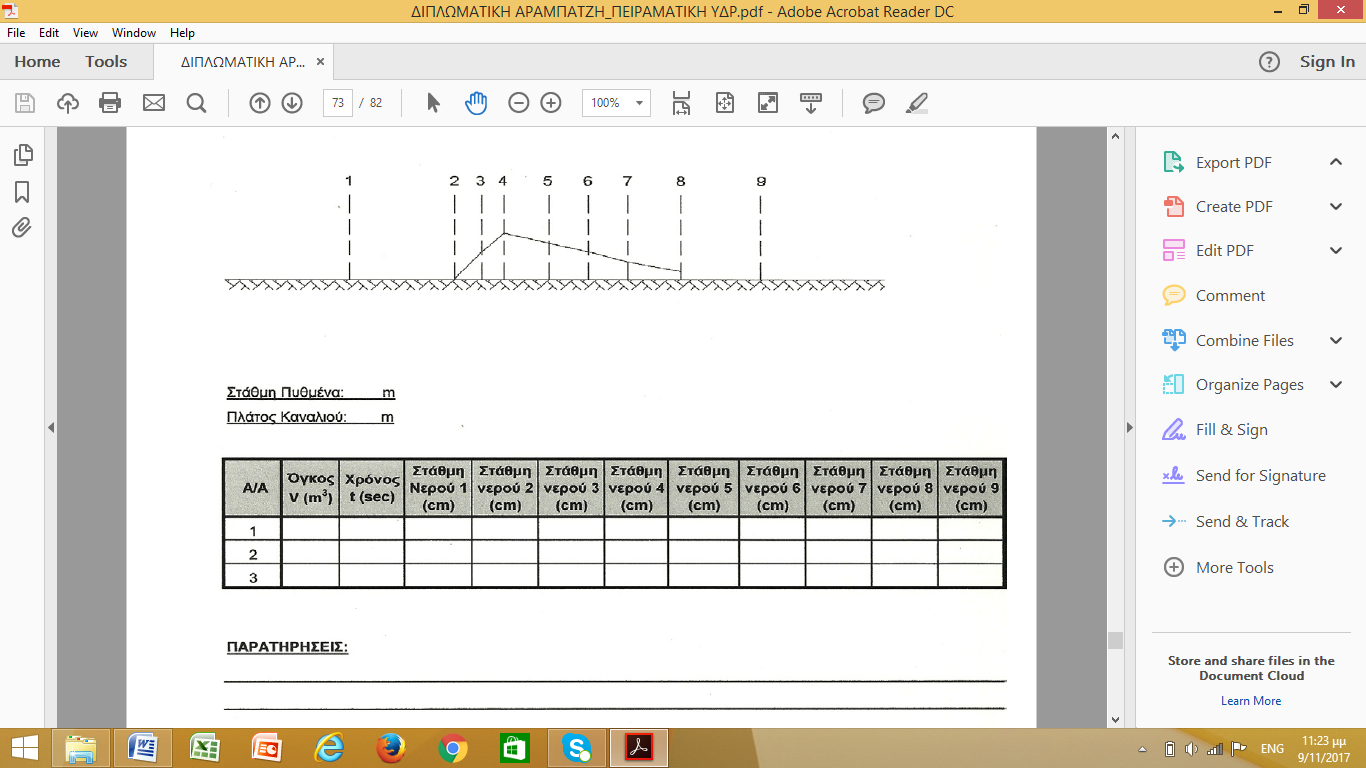 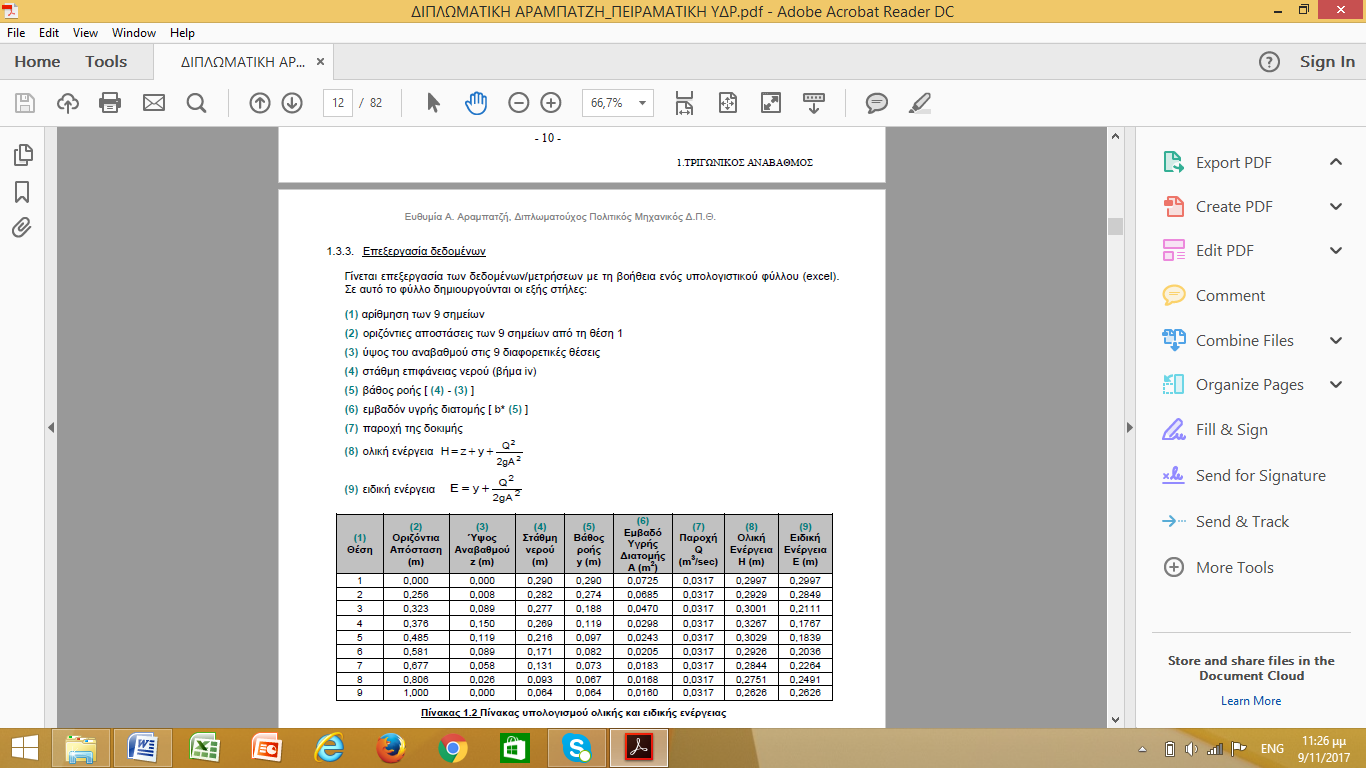 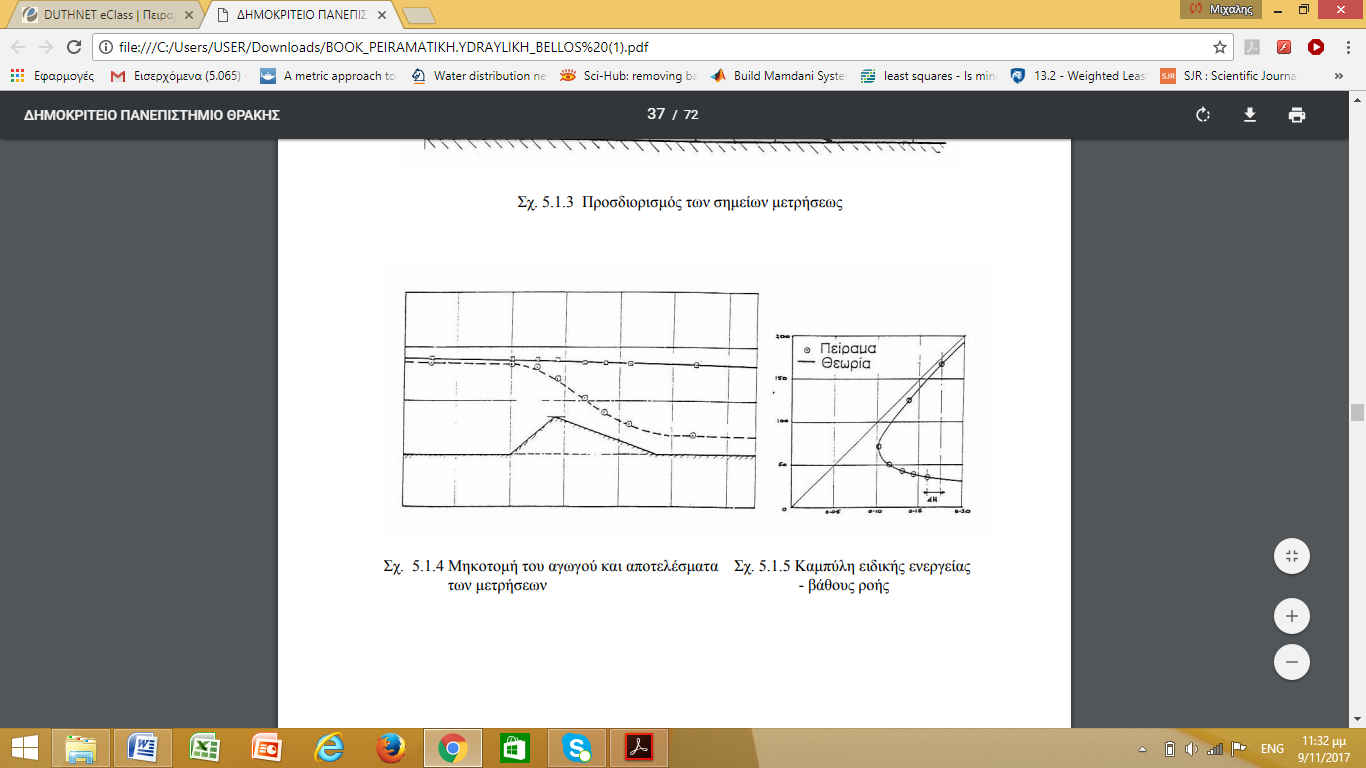 Θεωρητικό υπόβαθρο: ΑΔΕ – θεωρώντας αμελητέες απώλειες ενέργειας:Πείραμα - Επαλήθευση: Η γραμμή ενέργειας θα πρέπει να είναι περίπου σταθερή ευθεία (με μικρή κατηφορική κλίση λόγω κάποιων απωλειών ενέργειας στην πράξη -μικρή απόκλιση)Θεωρητικό υπόβαθρο: ΑΔΕ – Ειδική Ενέργεια-ΑΔΕ- και διάγραμμα τηςΠείραμα - Επαλήθευση: Tα σημεία θα πρέπει να ικανοποιούν το διάγραμμα ειδικής ενέργειας. Κάθε σημείο στο διάγραμμα θα πρέπει να απέχει από το κατάντη, σε οριζόντια απόσταση όσο η διαφορά υψομέτρου του πυθμένα. Θεωρητικό υπόβαθρο: ΑΔΕ κρίσιμο βάθοςΑπό τη διαφορική μορφή της εξίσωσης της ενέργειας στο σημείο όπου ο πυθμένας έχει μέγιστο θα έχουμε κρίσιμη ροή για περιορισμένα μήκηΠείραμα - Επαλήθευση: Στη διατομή (4) το μετρηθέν βάθος ροής θα πρέπει να είναι περίπου το κρίσιμο βάθος ροής, για ορθογωνική διατομή:  . Σχόλιο: Το κρίσιμο βάθος εξαρτάται από την παροχή και τα γεωμετρικά στοιχείο της διατομής. Για κάθε παροχή προσδιορίζω εκ νέου το κρίσιμο βάθος.